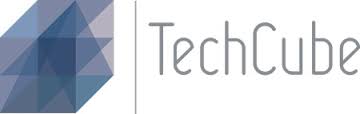 PERMIT TO ACCESS ROOF AREASService requesting access: …………………………………….....................................................Name of Person/s requiring access: …………………………………………................................Employee         Student           Contractor            Visitor    Location of proposed workSite: …………………….....…....……  Location: ......……..……………………...............Purpose of Access: ……………………………………………....……………......................................................................................................................................................................................................................................................................................................................................Sumemrhall Management Completion DetailsPermit Valid (date): ……….….....……  from: ……..……… am/pm   to: …...………… am/pmSupervising Person:  ........………………………………………………………………................Job Title: …………………..............………………………………………………….......................SH Management notified (permit not valid unless signed)	  Yes	  NoRisk assessment has been carried out & is attached	  Yes	  NoMethod statement has been produced & is attached	  Yes	  NoAdditional emergency evacuation procedures are in 	place if required	  Yes	  No I understand and will ensure compliance with Risk Assessment and Method StatementSignature: ……………..…………………….....................………...…  Date: ………………….AUTHORISATION BY SUMMERHALL MANAGEMENTI believe the operation can be completed safely.  The above request has been authorised as part of the tenants contract with Summerhall Management to site equipment on Techcube roof.Signature……....................................…………………………....……… Date ………….....………….........................................................................................................To be signed on completion of work Signature……....................................…………………………....……… Date ………….....………….........................................................................................................